ATHLETIC CLUB RENAULT FONDERIE CLEON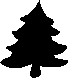 Comité Inter Etablissements RENAULT FACB.P. 114 - 76410 - CLEON01.76.86.89.04SECTION MARCHE RANDOCOMPTE RENDU DE LA REUNION DE BUREAUDU 16 AVRIL 2018Présents : Didier CLÉRIS - Jean Albert LUCET - Nelly et Francis  MESNILGRENTE  - Michel BAZIN -  Alain FROMAGER  -  Jacques LE ROUX - Claudine DELARUELLE.Excusés : Marie et Alain TRUMELInvité : Jean PINELLES DERNIERES MARCHES :4 février 2018 : Val de la Haye, 10 km, 17 marcheursTemps froid mais une bonne côte nous réchauffe rapidement, Jean Paul nous abandonne à cause d’une douleur au mollet. Un petit soleil d’hiver nous accompagne au cours de cette rando où nous apercevons des chevreuils. Nous dominons les rivages de la Seine et pouvons constater les inondations.18 février 2018 : Rouen  8 km, 26 marcheurs2° au départ, temps sec mais froid à cause du vent, nous allons sur la presqu’île ROLLET, bonnes explications de Jean, merci.4 mars 2018 : inter-ateliers, Bosc Benard Commin, 9 km, 36 marcheurs dont 9 extérieursPluie, boue, la marche est raccourcie à cause du temps.18 mars 2018 : Acquigny, 13 km, 16 personnes-2° au départ sous un temps gris puis le soleil apparaît. Itinéraire détourné par les chasseurs, nous poursuivons par le « clos St Mauxe » Dans les premiers siècles de notre ère, Saint Mauxe, évêque d’Italie et Saint Vénérand son frère, sont venus se réfugier en Gaule, poursuivis par le Proconsul SABINUS. Ils furent rejoints par leur ennemi dans cette clairière. SABINUS fit trancher la tête de Saint Mauxe et de Saint Vénérand ainsi que 38 de ses propres soldats que venait de convertir le Saint évêque.Des processions furent organisées en ce lieu lors de la peste de 1517 et sécheresses de 1556 et 1785. Des miracles furent cités et un autel avec colonne de pierre y fut érigé.1er  avril 2018 : Pâques  pas de marche15 avril 2018 : Le Bec Thomas, 13,500 km, 21 marcheursUne belle marche avec quelques difficultés : une bonne côte, deux autres plus douces, un arbre à enjamber. Danièle glisse entrainant Daniel mais pas de chute !LES PROCHAINES MARCHES29 avril 2018 : Ry, 12,300 km, , responsable Jean Paul  06 87 33 03 62RV 8 H 45 parking du château de Martainville-Epreville, si vous le souhaitez, prévoyez votre pique-nique sur place, possibilité de visiter le parc du château et le musée des Traditions et Arts Normands, visite d’une heure, à partir de 14 h, 2 € à partir de 15 personnes.du 7 au 13 mai 2018  Belle Ile en merREVOIR votre feuille de route donnée par Jean lors de la réunion d’information du 13 avril dernier, elle ne doit pas vous quitter. Rappel : - RV 12 H à la gare maritime de Quiberon,- chaussures de marche aux pieds dès l’embarcadère.	- prévoir de l’argent ( une machine à laver et un sèche-linge sont à disposition au VVF, jetons payants ?Samedi  26 mai 2018 : journée vélo annulée pour manque  de cyclistes disponibles mais une marche sur la journée à Beaumont le Roger, 2 boucles : 11 km + 6 km, , responsable Francis 06 14 73 66 78 RV 8H45 parking du stade Magenta, possibilité de faire le pique-nique ensemble et ne marcher qu’une demi-journée. ( reconnaissance en cours, plus de renseignements à Belle Île)10 juin 2018 : Le Havre, autour du cap de la Hève, 17,500 km, , responsable Jean Paul 06 87 33 03 62 RV 9 h 45 place du Maréchal JOFFRE à Sainte Adresse, apéro et déjeuner dans les jardins de ND des Flots à Sainte Adresse, prévoir monnaie pour le funiculaire (sinon 250 marches)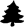 24 juin 2018 : Le Bec Hellouin, 10 km, , responsables Andrée et Alain 06 15 14 22 13RV 8 h 45 ancienne gare du Bec Hellouin8 juillet 2018 : Saint Lubin, 10 km, , responsable Jean Albert 06 64 78 41 35RV 8 h 45 chemin de la mare au pied du château d’eauSamedi 21 juillet 2018 : journée sortie bord de mer, Veules lès Roses, 18 km,, responsable Alain06 04 02 44 68  RV 9 H à déterminer, possibilité de restaurant le soir.2 septembre 2018 : Saint Pierre des Fleurs, 10 km, , responsables Jacques et Claudine 06 31 14 29 13RV 8 h 45 parking mairie église16 septembre 2018 : Lyons la Forêt, sentier du Fouillebroc, 19,500 km, , resp. Claudine 06 21 53 00 32RV 8 h 45 carrefour du veneur, près des pompiers et de la poste, prévoir pique-nique dans le sac à dos.Date à retenir :- Week-end d’automne 2018 du 12 au 14 octobre : Attention changement de dateA côté de Fontainebleau 77190 Dammarie lès Lys : centre CIS Le Bois du LysTous nos vœux de Santé, Bonheur et Prospérité à Gaspard petit fils de Nelly et Francis né le 9 Mars 2018 et à Ilyana petite fille de Sylviane et Jean Albert née le 30 mars 2018.PROCHAINE REUNION DE BUREAU LE LUNDI 25 JUIN 2018  à 17 HSALLE DU LOGECO près du CE Très facile         Facile          Petites difficultés         Physique.